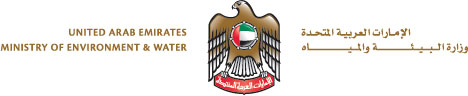 Top of Formطلب استيراد أعلاف وإضافاتها/مركزات /مكملات غذائية
Import Application form for Feed Sup./ Concentration/Feed Add.---------------------------------------------------------------------------------------------------------------------------للاستخدام الرسمي / For Official Use Bottom of Form